様式第２号（第９条関係）【にちなん中国山地林業アカデミー】令和　　年度受験票受験区分《　推薦選考・一般選考　》※どちらか一方を〇で囲んでください※受験番号は、こちらが記載して返送します。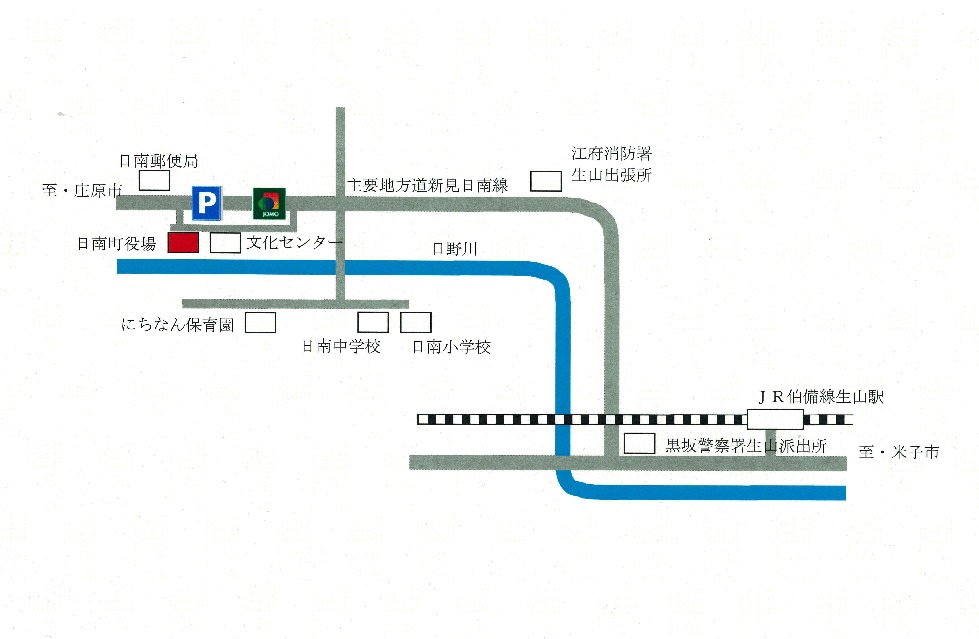 ふりがな氏　　名ふりがな氏　　名※受験番号証　明　写　真１．申込時に写真を貼ること。２．写真は申請前３ヶ月以内に撮影した縦４．５㎝、横３．５㎝、正面向き、上半身、脱帽の本人と確認できるものであること。